Gumičková velikonoční vajíčka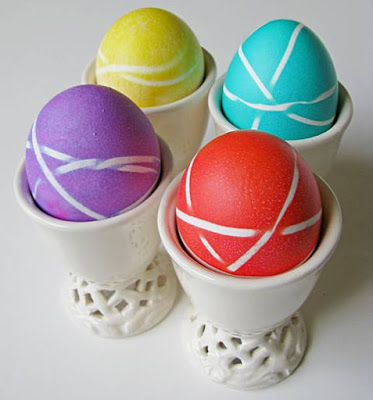 23.3. 2016Ing. Martina Macháčková6316x0 KomentářůZde je rychlý a snadný způsob, jak obarvenému velikonočnímu vajíčku dát více osobní a jedinečný vzhled.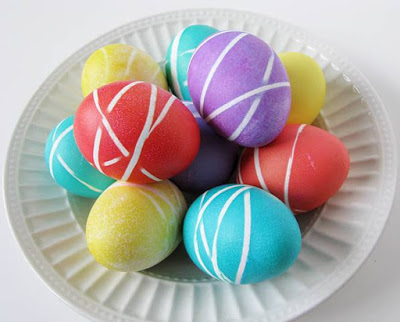 Nejprve uvařte vajíčka a nechte je vychladnout.Pak si vezměte gumičky a dejte 2 nebo 3 okolo natvrdo uvařeného vajíčka. Tam, kde je gumička naplocho v plném kontaktu s vajíčkem, žádné barvivo se pod gumičku nedostane a zanechá bílou čáru.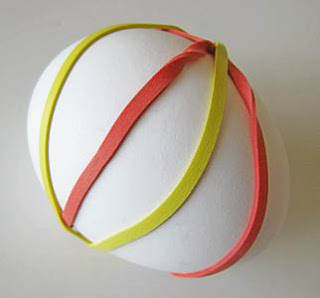 3. Namočte vejce do barvící lázně a postupujte podle pokynů na pytlíčku s barvou.4. Jakmile je vajíčko suché, sundejte gumičky.